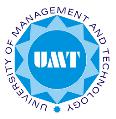 University of Management and TechnologySialkot CampusLearning Resource CenterBook Request FormThis form should be used to recommended book(s) that you wish the library to purchaseKindly provide as much information as possible e.g. author/editor, publisher, year, edition etc.Use another form if you have more title(s) to request.Sr.TitleAuthor/EditorPublisherEditionEditionEditionYearQty.Qty.1.2.3.      Requested by:      Requested by:      Requested by:      Requested by:      Requested by:      Requested by:      Requested by:      Requested by:      Requested by:      Requested by:      Requested by:      Requested by:      Requested by:      Requested by:Name:Name:Designation:Designation:Designation:Designation:School/InstituteSchool/InstituteSchool/InstituteSchool/InstituteMembership No:Membership No:Membership No:Membership No:Email:Email:Cell:Cell:Signature:Signature:Date:Date:For Office Use Only______________________________________________________________________For Office Use Only______________________________________________________________________For Office Use Only______________________________________________________________________For Office Use Only______________________________________________________________________For Office Use Only______________________________________________________________________For Office Use Only______________________________________________________________________For Office Use Only______________________________________________________________________For Office Use Only______________________________________________________________________For Office Use Only______________________________________________________________________For Office Use Only______________________________________________________________________For Office Use Only______________________________________________________________________For Office Use Only______________________________________________________________________For Office Use Only______________________________________________________________________For Office Use Only______________________________________________________________________For Office Use Only______________________________________________________________________For Office Use Only______________________________________________________________________For Office Use Only______________________________________________________________________For Office Use Only______________________________________________________________________For Office Use Only______________________________________________________________________For Office Use Only______________________________________________________________________For Office Use Only______________________________________________________________________For Office Use Only______________________________________________________________________For Office Use Only______________________________________________________________________Availability of Books:Availability of Books:Availability of Books:Availability of Books:Availability of Books:Availability of Books:Availability of Books:Availability of Books:Availability of Books:Availability of Books:Availability of Books:Availability of Books:Availability of Books:Availability of Books:Availability of Books:Availability of Books:Availability of Books:Availability of Books:Availability of Books:Availability of Books:Availability of Books:Availability of Books:Availability of Books:Availability of Books:Availability of Books:Availability of Books:Availability of Books:Availability of Books:Availability of Books:Availability of Books:Availability of Books:Availability of Books:Availability of Books:Availability of Books:Availability of Books:Availability of Books:Availability of Books:Availability of Books:Availability of Books:Availability of Books:Availability of Books:Availability of Books:Sr.@UMT@UMT@UMT@UMTLocallyInternationallyInternationallyInternationallyDetailsDetailsDetailsDetailsDetailsDetailsDetailsDetailsDetailsDetails1.2.3.4.5.Recommendation by Director CampusRecommendation by Director CampusRecommendation by Director CampusRecommendation by Director CampusRecommendation by Director CampusRecommendation by Director CampusRecommendation by Director CampusRecommendation by Director CampusRecommendation by Director CampusRecommendation by Director CampusRecommendation by Director CampusRecommendation by Director CampusRecommendation by Director CampusRecommendation by Director CampusRecommendation by Director CampusRecommendation by Director CampusRecommendation by Director CampusRecommendation by Director CampusRecommendation by Director CampusRecommendation by Director CampusRecommendation by Director CampusRecommendation by Director CampusApproved by Director CampusApproved by Director CampusApproved by Director CampusApproved by Director CampusApproved by Director CampusApproved by Director CampusApproved by Director CampusApproved by Director CampusApproved by Director CampusDateDateDateDateOrdered To:Ordered To:Ordered To:Ordered To:Dated:Dated:Order Placed ByOrder Placed ByOrder Placed ByOrder Placed ByName:Name:Name:         Designation:         Designation:         Designation:         Designation:         Designation:         Designation:         Designation:Signatures:Signatures:Date:Date:Date:Date:Date: